Sestavila: Iva Plut, org. preh. in  zdr.hig. režima       Potrdila: skupina za prehranoOtroci imajo ves čas bivanja v vrtcu na razpolago vodo in/ali nesladkan čaj. Pridržujemo si pravico do spremembe jedilnika ob izrednih dogodkih.  Hvala za razumevanje!                        DOBER TEK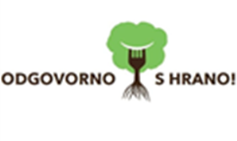 JEDILNIK  Z OZNAČENIMI ALERGENI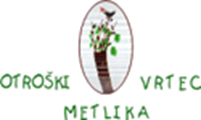 (I: 1 do 2 leti, II: 2 do 3 leta, III: 3 do 6 let) od 26.02.2024  do  01.03.2024JEDILNIK  Z OZNAČENIMI ALERGENI(I: 1 do 2 leti, II: 2 do 3 leta, III: 3 do 6 let) od 26.02.2024  do  01.03.2024JEDILNIK  Z OZNAČENIMI ALERGENI(I: 1 do 2 leti, II: 2 do 3 leta, III: 3 do 6 let) od 26.02.2024  do  01.03.2024JEDILNIK  Z OZNAČENIMI ALERGENI(I: 1 do 2 leti, II: 2 do 3 leta, III: 3 do 6 let) od 26.02.2024  do  01.03.2024Radi jemo lokalno.ZAJTRK ZAJTRK KOSILO MALICA MALICA PONEDELJEK26.02.2024I: Zdrob z ovsenim rižkom na mlekuKruh, avokadov namaz, zelenjavni krožnik, sadje, čajTelečja obara z žličniki, kruh, čokoladno kokosovo pecivo iz pirine moke, čajTelečja obara z žličniki, kruh, čokoladno kokosovo pecivo iz pirine moke, čajJogurt, kruhJogurt, kruhVsebnost snovi, ki povzročajo alergije ali preobčutljivostGluten (pšenica, oves), mlekoGluten (pšenica, pira), listna zelena, jajca, mlekoGluten (pšenica, pira), listna zelena, jajca, mlekoMleko, gluten (pšenica)Mleko, gluten (pšenica)TOREK27.02.2024Riž na mleku, kruh po želji, sadje, čajKorenčkova juha z zdrobom, segedin, ajdovi žganci, čajKorenčkova juha z zdrobom, segedin, ajdovi žganci, čajSadno zelenjavni krožnikSadno zelenjavni krožnikVsebnost snovi, ki povzročajo alergije ali preobčutljivostMleko, gluten (pšenica)Gluten (pšenica)Gluten (pšenica)SREDA28.02.2024I: Kus kus na mlekuKruh, zeliščni skutin namaz, zelenjava, čaj, sadjeGoveja juha z rezanci, govedina, pražen krompir, solata, čajGoveja juha z rezanci, govedina, pražen krompir, solata, čajMasleni piškot, mlekoMasleni piškot, mlekoVsebnost snovi, ki povzročajo alergije ali preobčutljivostGluten (pšenica), mlekoListna zelena, gluten (pšenica), jajcaListna zelena, gluten (pšenica), jajcaGluten (pšenica), jajca, mlekoGluten (pšenica), jajca, mlekoČETRTEK29.02.2024I: Kruh v mlekuKajzerica, rezina sira, bela kava, sadjeBrokoli juha, piščančji paprikaš, pečena polenta, solata, čajBrokoli juha, piščančji paprikaš, pečena polenta, solata, čajSuho sadje, oreščkiSuho sadje, oreščkiVsebnost snovi, ki povzročajo alergije ali preobčutljivostMleko, gluten (pšenica, ječmen)Mleko Mleko Oreščki (orehi, lešniki)Oreščki (orehi, lešniki)PETEK01.03.2024I: Prosena kaša na mlekuKruh, fižolov namaz, rezine zelenjave, čaj, sadjeBistra zelenjavna juha, testenine z lososom v smetanovi omaki, solata, čajBistra zelenjavna juha, testenine z lososom v smetanovi omaki, solata, čajSadni krožnikSadni krožnikVsebnost snovi, ki povzročajo alergije ali preobčutljivostMleko, gluten (pšenica)Listna zelena, gluten (pšenica), jajca, ribe, mlekoListna zelena, gluten (pšenica), jajca, ribe, mleko